Texas Commission on Environmental Quality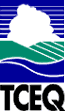 Form OP-UA32Copper and Zinc Smelting/Brass and Bronze Production AttributesGeneral:This form is used to provide a description and data pertaining to all copper and zinc smelting production units; and brass and bronze production units and processes with potentially applicable requirements associated with a particular regulated entity number and application. Each table number, along with the possibility of a corresponding letter (i.e., Table 1a, Table 1b), corresponds to a certain state or federal rule. If the rule on the table is not potentially applicable to a copper and zinc smelting production unit; and brass and bronze production unit and process, then it should be left blank and need not be submitted with the application. If the codes entered by the applicant show negative applicability to the rule or sections of the rule represented on the table, then the applicant need not complete the remainder of the table(s) that corresponds to the rule. Further instruction as to which questions should be answered and which questions should not be answered are located in the “Specific” section of the instruction text. The following is included in this form:Table 1:	Title 40 Code of Federal Regulations Part 60 (40 CFR Part 60)Subpart Q:  Standards of Performance for Primary Zinc SmeltersTable 2:	Title 40 Code of Federal Regulations Part 61 (40 CFR Part 61)Subpart O:  National Emission Standard for Inorganic Arsenic Emissions from Primary Copper SmeltersTable 3:	Title 40 Code of Federal Regulations Part 60 (40 CFR Part 60)Subpart M:  Standards of Performance for Secondary Brass and Bronze Production PlantsThe Texas Commission on Environmental Quality (TCEQ) Regulated Entity Number (RNXXXXXXXXX) and the application area name from Form OP-1 (Site Information Summary) must appear in the header of each page for the purpose of identification for the initial submittal. The date of the initial form submittal must also be included and should be consistent throughout the application (MM/DD/YYYY). Leave the permit number blank for the initial form submittal. If this form is included as part of the permit revision process, enter the permit number assigned by the TCEQ, the area name (from Form OP-1), the date of the revision submittal, and the regulated entity number.Unit attribute questions that do not require a response from all applicants are preceded by qualification criteria in the instructions. If the unit does not meet the qualification criteria, a response to the question is not required. Anytime a response is not required based on the qualification criteria, leave the space on the form blank.Notwithstanding any qualification criteria in the form instructions or information provided in other TCEQ guidance, the applicant may leave an attribute question blank (or indicate “N/A” for “Not Applicable”) if the attribute is not needed for the applicable requirement determinations of a regulation for a unit.In some situations, the applicant has the option of selecting alternate requirements, limitations, and/or practices for a unit. Note that these alternate requirements, limitations, and/or practices must have the required approval from the TCEQ Executive Director and/or the U.S. Environmental Protection Agency (EPA) Administrator before the federal operating permit application is submitted. The Texas Commission on Environmental Quality (TCEQ) requires that a Core Data Form be submitted on all incoming registrations unless all of the following are met: the Regulated Entity and Customer Reference Numbers have been issued by the TCEQ and no core data information has changed. The Central Registry, a common record area of the TCEQ, maintains information about TCEQ customers and regulated activities, such as company names, addresses, and telephone numbers. This information is commonly referred to as “core data.” The Central Registry provides the regulated community with a central access point within the agency to check core data and make changes when necessary. When core data about a facility is moved to the Central Registry, two new identification numbers are assigned: the Customer Reference (CN) number and the Regulated Entity (RN) number. The Core Data Form is required if facility records are not yet part of the Central Registry or if core data for a facility has changed. If this is the initial registration, permit, or license for a facility site, then the Core Data Form must be completed and submitted with application or registration forms. If amending, modifying, or otherwise updating an existing record for a facility site, the Core Data Form is not required, unless any core data information has changed. To review additional information regarding the Central Registry, go to the TCEQ Web site at www.tceq.texas.gov/permitting/central_registry.Specific:Table 1:	Title 40 Code of Federal Regulations Part 60 (40 CFR Part 60)Subpart Q:  Standards of Performance for Primary Zinc SmeltersComplete this table only for roasters and sintering machines in a primary zinc smelter.Unit ID No.:  Enter the identification number (ID No.) for the primary zinc smelters (roaster or sintering machine) (maximum 10 characters) as listed on Form OP-SUM (Individual Unit Summary).SOP Index No.:  Site operating permit (SOP) applicants should indicate the SOP index number for the unit or group of units (maximum 15 characters consisting of numeric, alphanumeric characters, and/or dashes prefixed by a code for the applicable regulation [i.e., 60KB-XXXX]). For additional information relating to SOP index numbers, please refer to the TCEQ website at www.tceq.texas.gov/assets/public/permitting/air/Guidance/Title_V/sop_initial.pdf. NSPS Subpart Q Construction/Modification Date:  Select one of the following options that describe the date of commencement of the most recent construction or modification of the affected facility. Enter the code on the form.Code	Description74-	On or before October 16, 197474+	After October 16, 1974Continue Only if “Construction/Modification Date” is “74+.”Facility Type:  Select one of the following options that describes the affected facility type. Enter the code on the form.Code	DescriptionSINTER	Sintering machineROAST	RoasterComplete “Sulfur Eliminated in Zinc Sulfide Ore” only if “Facility Type” is “SINTER.”Sulfur Eliminated in Zinc Sulfide Ore:  Select one of the following options for the amount of sulfur eliminated in zinc sulfide ore. Enter the code on the form.Code	Description10-	Facility eliminates less than or equal to 10% sulfur in zinc sulfide ore10+	Facility eliminates more than 10% sulfur in zinc sulfide oreComplete “Using Sulfuric Acid Plant” only if:“Facility Type” is “ROAST;” or “Facility Type” is “SINTER” and “Sulfur Eliminated in Zinc Sulfide Ore” is “10+.”Using Sulfuric Acid Plant:  Enter “YES” if using a sulfuric acid plant to comply with 40 CFR § 60.173(a). Otherwise, enter “NO.”Table 2:	Title 40 Code of Federal Regulations Part 61 (40 CFR Part 61)Subpart O:  National Emission Standard for Inorganic Arsenic Emissions from Primary Copper SmeltersUnit ID No.:  Enter the identification number (ID No.) for the copper converter (maximum 10 characters) as listed on Form OP SUM (Individual Unit Summary).SOP Index No.:  Site operating permit (SOP) applicants should indicate the SOP index number for the unit or group of units (maximum 15 characters consisting of numeric, alphanumeric characters, and/or dashes prefixed by a code for the applicable regulation [i.e., 60KB-XXXX]). For additional information relating to SOP index numbers, please refer to the TCEQ website at www.tceq.texas.gov/assets/public/permitting/air/Guidance/Title_V/sop_initial.pdf. Copper Converter Located At Primary Copper Smelter:  Enter “YES” if the affected facility is a copper converter located at any new or existing primary copper smelter. Otherwise, enter “NO.”Continue Only if “Copper Converter Located at Primary Copper Smelter” is “YES.”Total Arsenic Charging Rate:  Select one of the following options for the total arsenic charging rate for the copper converter department averaged over a year. Enter the code on the form.Code	Description75-	Total arsenic charging rate is less than 75 kg/hr (165 lb/hr)75+	Total arsenic charging rate is greater than or equal to 75 kg/hr (165 lb/hr)Complete “Modified Sampling and Analysis Schedule” only if “Total Arsenic Charging Rate” is “75-.”Modified Sampling And Analysis Schedule:  Enter “YES” if the owner or operator petitioned for and received approval from the EPA Administrator for a modified sampling and analysis schedule. Otherwise, enter “NO.”Complete “Redetermine Reference Opacity Levels” only if “Total Arsenic Charging Rate” is “75+.”Redetermine Reference Opacity Levels:  Enter “YES” if the owner or operator will redetermine the reference opacity levels. Otherwise, enter “NO.”Table 3:	Title 40 Code of Federal Regulations Part 60 (40 CFR Part 60)Subpart M:  Standards of Performance for Secondary Brass and Bronze Production PlantsUnit ID No.:  Enter the identification number (ID No.) for the affected facility [reverberatory furnace, electric furnace, or blast (cupola) furnace] (maximum 10 characters) as listed on Form OP-SUM (Individual Unit Summary).SOP Index No.:  Site operating permit (SOP) applicants should indicate the SOP index number for the unit or group of units (maximum 15 characters consisting of numeric, alphanumeric characters, and/or dashes prefixed by a code for the applicable regulation [i.e., 60KB-XXXX]). For additional information relating to SOP index numbers, please refer to the TCEQ website at www.tceq.texas.gov/assets/public/permitting/air/Guidance/Title_V/sop_initial.pdf. NSPS Subpart M Construction/Modification Date:  Select one of the following options that describes the date of commencement of the most recent construction or modification of the affected facility. Enter the code on the form.Code	Description73-	On or before June 11, 197373+	After June 11, 1973Furnace Type:  Select one of the following options that describes the type of furnace. Enter the code on the form.Code	DescriptionREVERB	Reverberatory furnaceELECTRIC	Electric furnaceBLAST	Blast furnaceProduction Capacity:  Select one of the following options that describes the production capacity of the furnace. Enter the code on the form.For blast furnaces:Code	Description250-	Production Capacity is less than 250 kg/hr (550 lb/hr)250+	Production Capacity is greater than or equal to 250 kg/hr (550 lb/hr)For reverberatory furnaces or electric furnaces:Code	Description1000-	Production Capacity is less than 1000 kg/hr (2205 lb/hr)1000+	Production Capacity is greater than or equal to 1000 kg/hr (2205 lb/hr)Texas Commission on Environmental QualityCopper and Zinc Smelting/Brass and Bronze Production AttributesForm OP-UA32 (Page 1)Federal Operating Permit ProgramTable 1:  Title 40 Code of Federal Regulations Part 60 (40 CFR Part 60)Subpart Q:  Standards of Performance for Primary Zinc SmeltersCopper and Zinc Smelting/Brass and Bronze Production AttributesForm OP-UA32 (Page 2)Federal Operating Permit ProgramTable 2:  Title 40 Code of Federal Regulations Part 61 (40 CFR Part 61)Subpart O:  National Emission Standard for Inorganic Arsenic Emissions from Primary Copper SmeltersTexas Commission on Environmental QualityCopper and Zinc Smelting/Brass and Bronze Production AttributesForm OP-UA32 (Page 3)Federal Operating Permit ProgramTable 3:  Title 40 Code of Federal Regulations Part 60 (40 CFR Part 60)Subpart M:  Standards of Performance for Secondary Brass and Bronze Production PlantsDate:Permit No.:Regulated Entity No.:Area Name:Area Name:Customer Reference No.:Unit ID No.SOP Index No.NSPS Subpart Q Construction/Modification DateFacility TypeSulfur Eliminated In Zinc Sulfide OreUsing Sulfuric Acid PlantDate:Permit No.:Regulated Entity No.:Area Name:Area Name:Customer Reference No.:Unit ID No.SOP Index No.Copper Converter Located at Primary Copper SmelterTotal Arsenic Charging RateModified Sampling and Analysis ScheduleRedetermine Reference Opacity LevelsDate:Permit No.:Regulated Entity No.:Area Name:Area Name:Customer Reference No.:Unit ID No.SOP Index No.NSPS Subpart M Construction/Modification DateFurnace TypeProduction Capacity